4th Annual Sam Liss Memorial 5K Run/Walk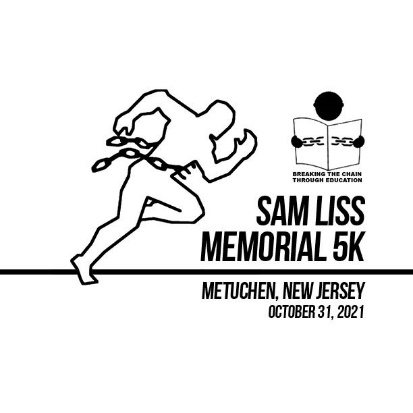  Benefitting Breaking the Chain Through Education Sunday, October 31, 2021 at 9:00 AM at Metuchen High SchoolEvent Fees: $30**Registrations received by Sept 30 are guaranteed long-sleeved tech race shirts.**Awards: Race Awards will be presented to the top males and females based on age divisions; plus Costume Awards!  Run or Walk and Dress Up for a Great Cause!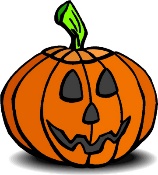 Complete the form below or register online (processing fee applies) at btcte.orgRegistration Fee: $30 …………………………. ……………………...Can’t join us, want to donate? ………………………………………….Grand Total……………………………………………………………... Make checks payable to Breaking the Chain Through EducationSend checks and form to 38 Marion Road, Verona, NJ 07044Breaking the Chain is a non-profit 501(c)(3) organization benefiting trafficked children in Ghana.Waiver: In consideration of the acceptance of this entry, I hereby for myself, heirs, executors, and administrators, waive and release any and all rights and claims for damages I may have against Breaking the Chain Through Education, its organizers, the Borough of Metuchen, the State of New Jersey, and the sponsors, race officials, and volunteers associated with this event for any injury that may occur as a result of my participation in this event. Additionally the Organization may use your email to communicate to you about this and future events.Participant signature or Parent/Guardian: _______________________________________ParticipantSexDate of BirthAge on race dayT-Shirt Size (S, M, L, XL, XXL  or YS, YM, YL, YXL)